附件1鄂州市全民健身基础设施申请表
一、村湾或小区、公园、单位的基本情况二、场地平面图（例图）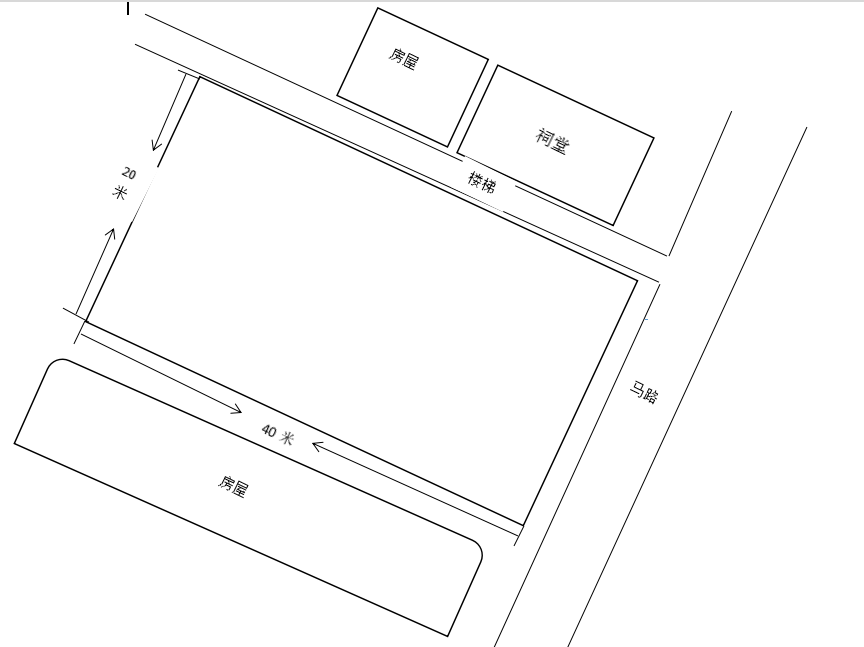 三、场地照片（例图）1.全景图（网页打开百度地图，选择地球模式）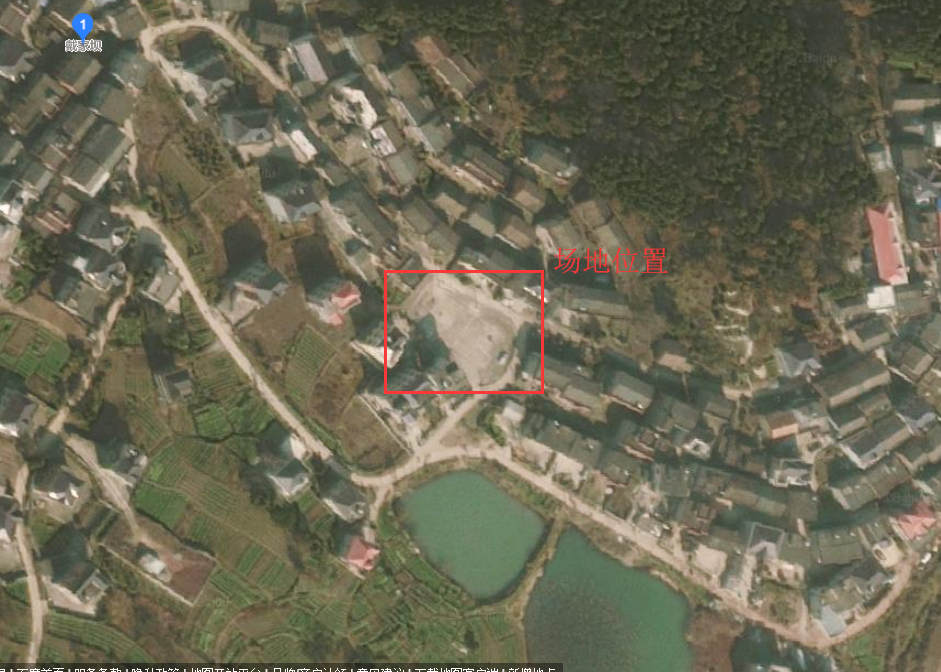 2.土地平整硬化照片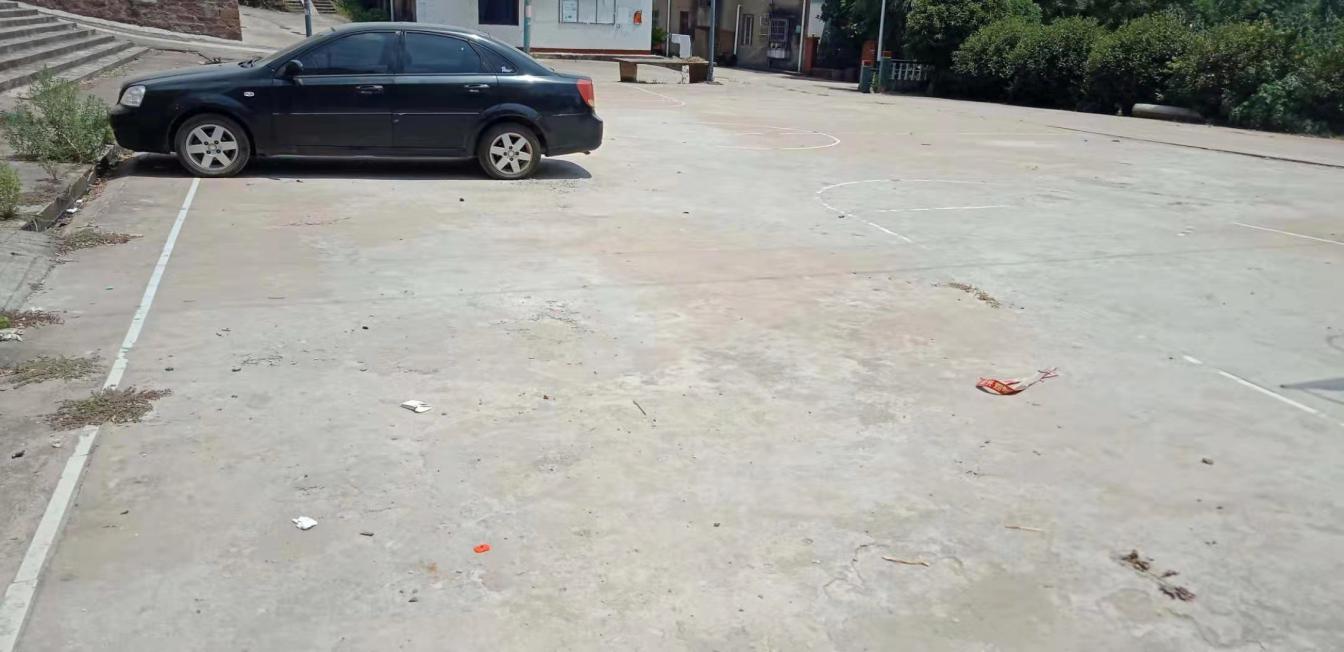 3.周边房屋照片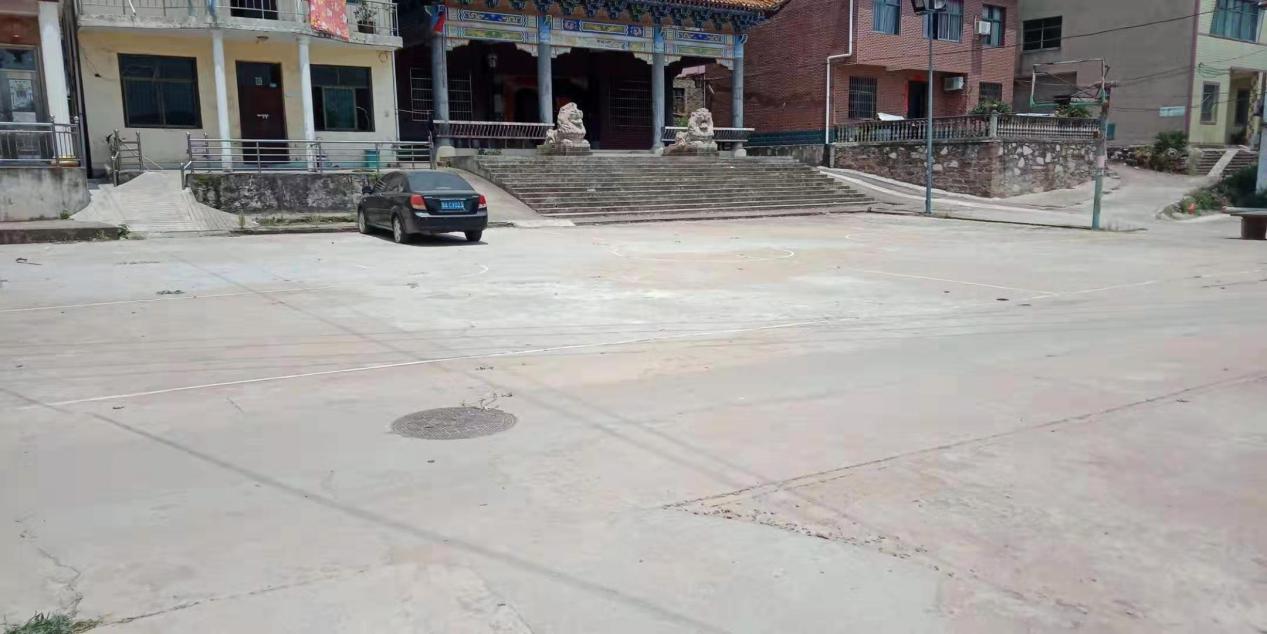 申请单位申请器材篮球架一副  乒乓球台两副  全民健身路径  (5.7.9)件套篮球架一副  乒乓球台两副  全民健身路径  (5.7.9)件套篮球架一副  乒乓球台两副  全民健身路径  (5.7.9)件套篮球架一副  乒乓球台两副  全民健身路径  (5.7.9)件套篮球架一副  乒乓球台两副  全民健身路径  (5.7.9)件套拟建详细地点拟建地点户籍人口数量单位联系人职务联系电话场地情况场地情况硬化面积 ：       平方米长：        米       宽：     米硬化面积 ：       平方米长：        米       宽：     米硬化面积 ：       平方米长：        米       宽：     米硬化面积 ：       平方米长：        米       宽：     米（包括不限于以下内容：一、村湾或小区、公园、单位的基本情况；二、场地平面图 : 硬化面积、长度、宽度等；三、场地照片：全景图、土地平整硬化照片、周边房屋照片）申请单位（盖章）：                                            年    月    日（包括不限于以下内容：一、村湾或小区、公园、单位的基本情况；二、场地平面图 : 硬化面积、长度、宽度等；三、场地照片：全景图、土地平整硬化照片、周边房屋照片）申请单位（盖章）：                                            年    月    日（包括不限于以下内容：一、村湾或小区、公园、单位的基本情况；二、场地平面图 : 硬化面积、长度、宽度等；三、场地照片：全景图、土地平整硬化照片、周边房屋照片）申请单位（盖章）：                                            年    月    日（包括不限于以下内容：一、村湾或小区、公园、单位的基本情况；二、场地平面图 : 硬化面积、长度、宽度等；三、场地照片：全景图、土地平整硬化照片、周边房屋照片）申请单位（盖章）：                                            年    月    日（包括不限于以下内容：一、村湾或小区、公园、单位的基本情况；二、场地平面图 : 硬化面积、长度、宽度等；三、场地照片：全景图、土地平整硬化照片、周边房屋照片）申请单位（盖章）：                                            年    月    日（包括不限于以下内容：一、村湾或小区、公园、单位的基本情况；二、场地平面图 : 硬化面积、长度、宽度等；三、场地照片：全景图、土地平整硬化照片、周边房屋照片）申请单位（盖章）：                                            年    月    日